Домашнее задание от 30.11.19. Для всех группЛя 2-ой октавыЗапомните расположение: находится на первой добавочной линеечке над нотным станом.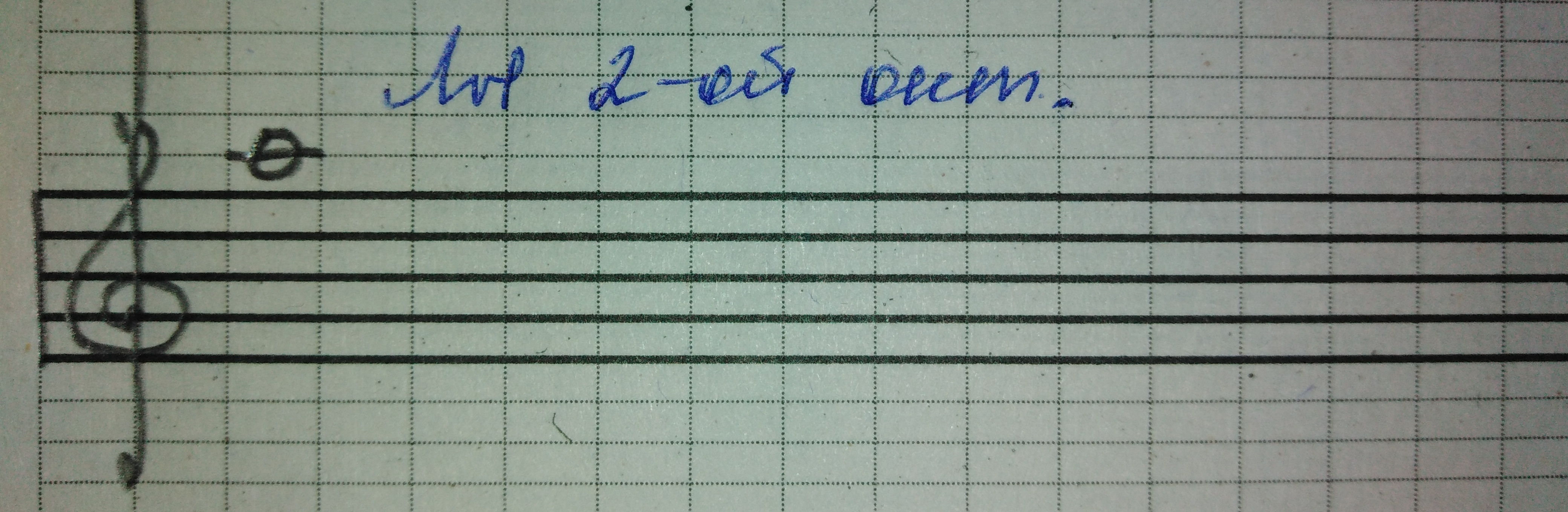 Пропишите эту нотку ещё две строчки, помимо тех которые были прописаны на уроке.Обязательно дома играйте в игру «Вопрос-ответ» с нотками, добивайте четкого ответа. Часто бывает, дети высчитывают ноты на нотном стане, но не всегда будет такая возможность, поэтому лучше добиваться ясного запоминания. РитмИсполняйте дома ритмические рисунки так, чтобы ладошки отчетливо исполняли ритм с ритмослогами и ровными шагами. 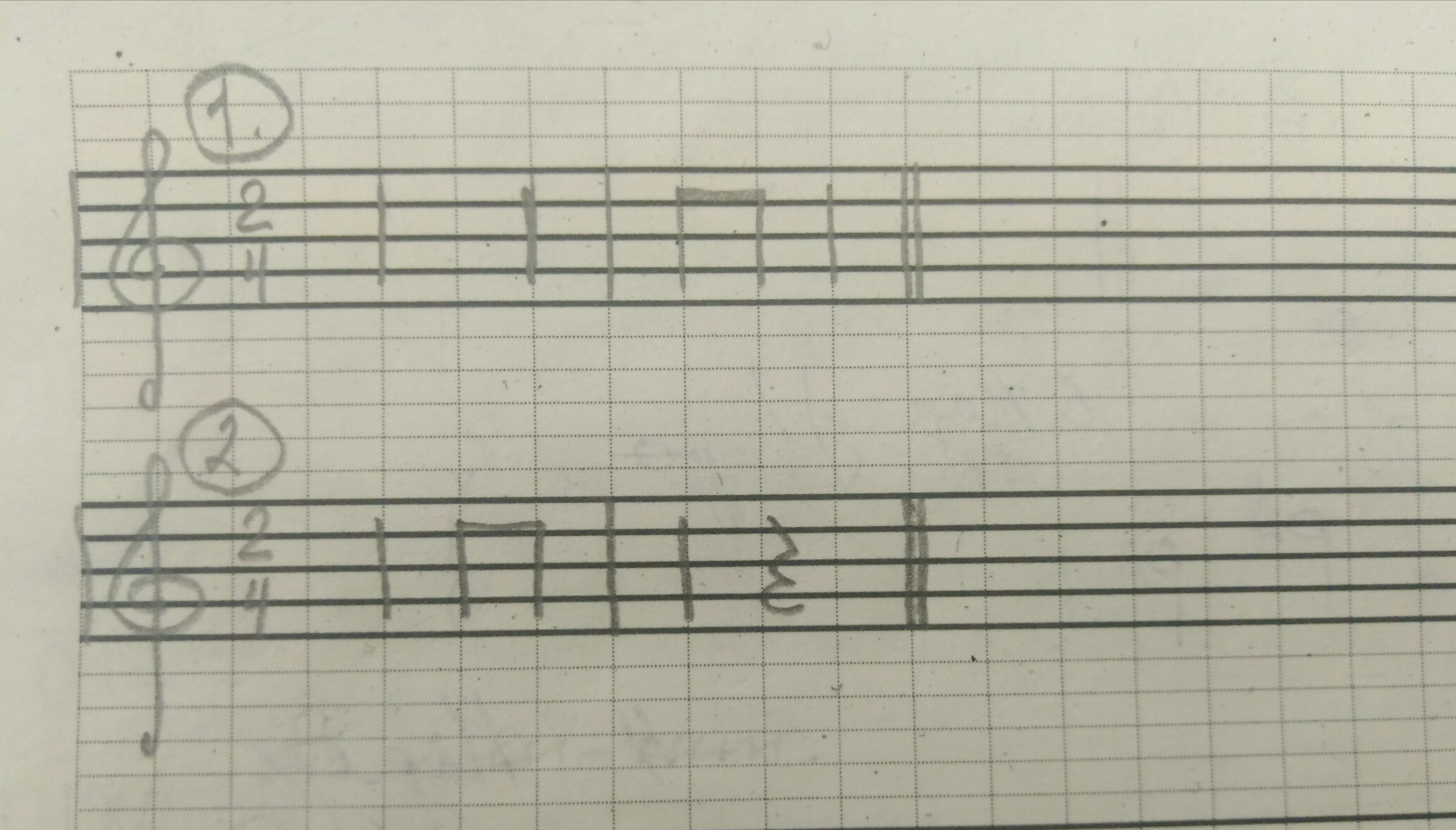 